Name of Nominee / Group:Address of Nominee / Group:Tel:Category:  Adult / Youth / GroupReason for Nomination:  (Please continue on an additional page if required)Name of Proposer:Tel:					Email:Name of Seconder:Tel:                 			Email: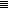 